Pesticide Recordkeeping Form for Oklahoma Commercial and Non-commercial Applicators RUP Dicamba ProductsForm Number	Keep for 2 years	Updated 2023				Available at http://pested.okstate.edu					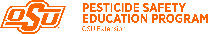 ODAFF Required InformationODAFF Required InformationStart & Stop Time of ApplicationTotal Amount of Pesticide UsedName of Applicator CompanyCompany addressCompany addressName and certification number of the certified applicator who made the application.Name of whom applied (Customer)Whom applied (Customer) addressWhom applied (Customer) addressLegal Description where appliedDate of ApplicationApplication RateDilution Rate for mixingTotal quantity of pesticide tank mix used Complete Trade/Brand NameEPA Registration NumberAdjuvants used if required by labelDrift Reduction Agents used if required by labelTarget Pest for applicationSite where pesticide appliedSize of the area treated (Acres/ft2)Restricted Entry Interval (REI)Copy of pesticide label +receipt of purchaseAttach to sheetRUP Dicamba Label Requirement Information                       Complete Records within 72 hours of applicationRUP Dicamba Label Requirement Information                       Complete Records within 72 hours of applicationCertified Applicator Name & NumberDicamba Training Date and ProviderCompany License NumberWind Speed at Boom Height at start & end Wind Direction in degrees at start & endTemperature at boom at start & endAcres treatedApplication Volume GPAApplication Timing pre or post + days after planting if post treatmentDownwind Buffer Zone Requirement used: Label 240 ft or Endangered Species BufferDocument Sensitive Crop by registry or surveyNozzle, Brand, Type, Size, Pressure during applicationTank Mix Products Brand +EPA #Spray System Cleanout Date and Method